Формат представления уведомления о прекращении получения документов от налоговых органов в электронной форме через личный кабинет на едином портале государственных и муниципальных услуг в электронной формеI. ОБЩИЕ ПОЛОЖЕНИЯ1. Настоящий формат описывает требования к XML-файлам (далее –    файл обмена) передачи уведомления о прекращении получения документов от налоговых органов в электронной форме через личный кабинет на едином портале государственных и муниципальных услуг в электронной форме.2. Номер версии настоящего формата 4.01, часть 310_89.II. ОПИСАНИЕ ФАЙЛА ОБМЕНА3. Имя файла обмена должно иметь следующий вид:R_Т_GGGGMMDD_N, где:R_Т – префикс, принимающий значение ON_UVPRDOCLK;GGGG – год формирования передаваемого файла, MM – месяц, DD –    день;N – идентификационный номер файла. (Длина – от 1 до 36 знаков. Идентификационный номер файла должен обеспечивать уникальность файла).Расширение имени файла – xml. Расширение имени файла может указываться как строчными, так и прописными буквами.Параметры первой строки файла обменаПервая строка XML файла должна иметь следующий вид:<?xml  version ="1.0"  encoding ="UTF-8"?>Имя файла, содержащего XML-схему файла обмена, должно иметь следующий вид:ON_UVPRDOCLK_2_310_89_04_01_xx, где хх – номер версии схемы.Расширение имени файла – xsd.XML-схема файла обмена приводится отдельным файлом.4. Логическая модель файла обмена представлена в виде диаграммы структуры файла обмена на рисунке 1 настоящего формата. Элементами логической модели файла обмена являются элементы и атрибуты XML-файла. Перечень структурных элементов логической модели файла обмена и сведения о них приведены в таблицах 4.1 – 4.5 настоящего формата.Для каждого структурного элемента логической модели файла обмена приводятся следующие сведения:наименование элемента. Приводится полное наименование элемента. В строке таблицы могут быть описаны несколько элементов, наименования которых разделены символом «|». Такая форма записи применяется при    наличии в файле обмена только одного элемента из описанных в этой строке;сокращенное наименование (код) элемента. Приводится сокращенное наименование элемента. Синтаксис сокращенного наименования должен удовлетворять спецификации XML;признак типа элемента. Может принимать следующие значения: «С» – сложный элемент логической модели (содержит вложенные элементы), «П» – простой элемент логической модели, реализованный в виде элемента XML-файла, «А» – простой элемент логической модели, реализованный в виде атрибута элемента XML-файла. Простой элемент логической модели не содержит вложенные элементы;формат элемента. Формат элемента представляется следующими условными обозначениями: Т – символьная строка; N – числовое значение  (целое или дробное).Формат символьной строки указывается в виде Т(n-k) или T(=k), где: n – минимальное количество знаков, k – максимальное количество знаков, символ  «-» – разделитель, символ «=» означает фиксированное количество знаков в строке. В случае если минимальное количество знаков равно 0, формат имеет  вид Т(0-k). В случае если максимальное количество знаков не ограничено, формат имеет вид Т(n-).Формат числового значения указывается в виде N(m.k), где: m – максимальное количество знаков в числе, включая знак (для отрицательного числа), целую и дробную часть числа без разделяющей десятичной точки, k – максимальное число знаков дробной части числа. Если число знаков дробной части числа равно 0 (то есть число целое), то формат числового значения имеет вид N(m).Для простых элементов, являющихся базовыми в XML, например,   элемент с типом «date», поле «Формат элемента» не заполняется. Для таких элементов в поле «Дополнительная информация» указывается тип базового элемента;признак обязательности элемента определяет обязательность наличия элемента (совокупности наименования элемента и его значения) в файле   обмена. Признак обязательности элемента может принимать следующие значения: «О» – наличие элемента в файле обмена обязательно; «Н» – наличие элемента в файле обмена необязательно, то есть элемент может отсутствовать. Если элемент принимает ограниченный перечень значений (по классификатору, кодовому словарю), то признак обязательности элемента дополняется символом «К». В случае если количество реализаций элемента может быть более одной,    то признак обязательности элемента дополняется символом «М». К вышеперечисленным признакам обязательности элемента может добавляться значение «У» в случае описания в XML-схеме условий, предъявляемых к элементу в файле обмена, описанных в графе  «Дополнительная информация»;дополнительная информация содержит (при необходимости) требования к элементу файла обмена, не указанные ранее. Для сложных элементов указывается ссылка на таблицу, в которой описывается состав данного   элемента. Для элементов, принимающих ограниченный перечень значений из классификатора (кодового словаря), указывается соответствующее наименование классификатора (кодового словаря) или приводится перечень возможных значений. Для классификатора (кодового словаря) может указываться ссылка на его местонахождение. Для элементов, использующих пользовательский тип данных, указывается наименование типового элемента.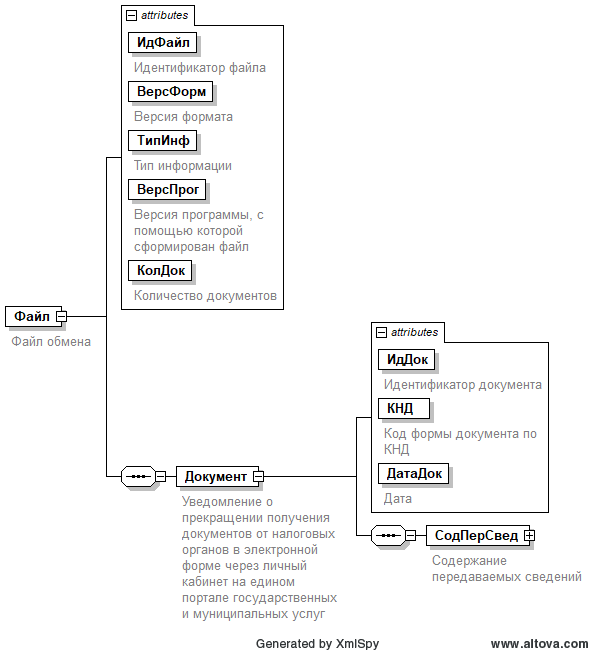 Рисунок 1. Диаграмма структуры файла обмена Таблица 4.1Файл обмена (Файл)Таблица 4.2Уведомление о прекращении получения документов от налоговых органов в электронной форме через личный кабинет на едином портале государственных и муниципальных услуг (Документ)Таблица 4.3Содержание передаваемых сведений (СодПерСвед)Таблица 4.4Сведения о документе, удостоверяющем личность (УдЛичнФЛЕПГУТип)Таблица 4.5Фамилия, имя, отчество (при наличии) (ФИОТип)Приложение № 6к приказу ФНС Россииот « 12 » мая 2023 г. № ЕД-7-21/309@Наименование элементаСокращенное наименование (код) элементаПризнак типа элементаФормат элементаПризнак обязательности элементаДополнительная информацияИдентификатор файлаИдФайлAT(1-255)ОУСодержит (повторяет) имя сформированного файла (без расширения)Версия форматаВерсФормAT(1-5)ОПринимает значение: 4.01  Тип информацииТипИнфAT(1-50)ОПринимает значение: УВЕД_ПРЕКДОК_ЛК  Версия программы, с помощью которой сформирован файлВерсПрогAT(1-40)ОКоличество документовКолДокAN(9)ОУказывает количество повторений элемента <Документ>.Принимает значение 1Уведомление о прекращении получения документов от налоговых органов в электронной форме через личный кабинет на едином портале государственных и муниципальных услугДокументСОСостав элемента представлен в таблице 4.2 Наименование элементаСокращенное наименование (код) элементаПризнак типа элементаФормат элементаПризнак обязательности элементаДополнительная информацияИдентификатор документаИдДокAT(1-36)ОКод формы документа по КНДКНДAT(=7)ОКТиповой элемент <КНДТип>. Принимает значение: 1150134  ДатаДатаДокAT(=10)ОТиповой элемент <ДатаТип>.
Дата в формате ДД.ММ.ГГГГСодержание передаваемых сведенийСодПерСведСОСостав элемента представлен в таблице 4.3 Наименование элементаСокращенное наименование (код) элементаПризнак типа элементаФормат элементаПризнак обязательности элементаДополнительная информацияДата рожденияДатаРождAT(=10)ОТиповой элемент <ДатаТип>.
Дата в формате ДД.ММ.ГГГГСНИЛССНИЛСAT(=14)ОТиповой элемент <СНИЛСТип> ИНН физического лицаИННФЛAT(=12)НТиповой элемент <ИННФЛТип> Фамилия, имя, отчествоФИОСОТиповой элемент <ФИОТип>. Состав элемента представлен в таблице 4.5 Сведения о документе, удостоверяющем личностьУдЛичнФЛСОТиповой элемент <УдЛичнФЛЕПГУТип>. Состав элемента представлен в таблице 4.4 Наименование элементаСокращенное наименование (код) элементаПризнак типа элементаФормат элементаПризнак обязательности элементаДополнительная информацияВид документаКодВидДокAT(1-120)ОСерия и номер документаСерНомДокAT(1-25)НДата выдачи документаДатаДокAT(=10)ОТиповой элемент <ДатаТип>.
Дата в формате ДД.ММ.ГГГГКем выдан документВыдДокAT(1-255)ОНаименование элементаСокращенное наименование (код) элементаПризнак типа элементаФормат элементаПризнак обязательности элементаДополнительная информацияФамилияФамилияAT(1-60)ОИмяИмяAT(1-60)ООтчествоОтчествоAT(1-60)Н